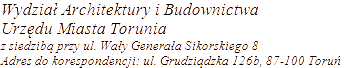 SPIS SPRAW – ROK 2024Hasło klasyfikacyjne z rzeczowego wykazu akt: Ustalenie lokalizacji inwestycji celu publicznegoSymbol klasyfikacyjny z rzeczowego wykazu akt: 67331Budowa instalacji Radiokomunikacyjnej (stacji bazowej telefonii komórkowej)ul. Kościuszki 58Obręb 48, dz. nr 213/1P4 Sp. z o.o. ul.Wynalazek 1, 02-677 WarszawaRPW/6431/202411.01.20242Budowa instalacji Radiokomunikacyjnej (stacji bazowej telefonii komórkowej)ul. Jęczmienna 11Obręb 17, dz. nr 141/4Orange Polska S.A. Al. Jerozolimskie 160, 02-326 WarszawaRPW/2960/202422.01.2024